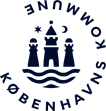 Forælderens navn Vej og nr.ByAfgørelse om henvisning til dagbehandling til [barnets navn]Børne- og Ungdomsforvaltningen og Socialforvaltningens fælles Beslutnings- og Koordinationsudvalg (BEKU)1. har den [dato] truffet afgørelse om at iværksætte dagbehandling til [barnets navn].Afgørelsen er truffet efter Bekendtgørelse af Lov om social service LBK nr. 798 af 07/08/2019 § 52, stk. 3, nr. 3 og Bekendtgørelse af Lov om Folkeskoleloven, LBK nr. 823 af 15/08/2019 § 20 stk. 2, jf. stk. 5 og § 22, stk. 5.Dato Cpr.nr.Du/I kan læse mere om bestemmelserne efter dette brev.BegrundelseDagbehandling består af to dele: behandling af barnets eller den unges problemer (via en social foranstaltning) og specialpædagogisk bistand (via specialundervisning).Behandling af barnets eller den unges problemer (via en social foranstaltning)Vi vurderer at barnets navn behandlingsbehov kan tilgodeses ved/bedst imødekommes ved…Det fremgår af den børnefaglige undersøgelse (jf. SEL § 50), at …Det fremgår af handleplanen (jf. SEL § 140), at …Det fremgår af udtalelse fra… (BUC, andet lægefagligt osv.)Vi har endvidere lagt vægt på…Specialpædagogisk bistand (via specialundervisning)Vi vurderer, at barnets navn undervisningsbehovbedst tilgodeses ved/bedst imødekommes ved…Det fremgår af PPV’en at…1 Borgercenter Børn og Unge/Borgercenter Handicap (BBU/BCH), samt Børne- og Ungdomsforvaltningen (BUF)Det fremgår af udtalelse fra... (BUC, andet lægefagligt osv.)Vi har endvidere lagt vægt på…På baggrund af ovenstående er det samlet set vurderet, at [barnets navn] hører til målgruppen for dagbehandling, hvorfor [barnets navn] henvises til dette.Parternes synspunkterHer beskrives parternes synspunkter til dagbehandling.KlagevejledningDu/I kan klage over afgørelsen. Afgørelsen er truffet i henhold til Serviceloven § 52, stk. 3, nr. 3 samt specialpædagogisk bistand i dagbehandling efter Folkeskoleloven § 20 stk. 2, jf. stk. 5 og § 22, stk. 5.Hvis du/I ønsker at klage over afgørelsen, skal du/I senest 4 uger efter, at du/I har modtaget afgørelsen. Vi anbefaler at klagen sendes skriftligt. Du/I kan sende klagen til BEKU via mail på adressen:BEKU vil genvurdere sagen indenfor 4 uger. Hvis afgørelsen fastholdes, bliver klagen sendt videre til Ankestyrelsen og Klagenævnet for Specialundervisning. Du/I kan se mere på:www.ast.dk/naevn/klagenaevnet-for-specialundervisning https://ast.dk/Venlig hilsen BEKU/ områdetKopi af dette brev er sendt til: Børne- og Ungdomsforvaltningen område, og barnets skole, barnets psykolog, teamleder og tværfaglig chef i Børne- og Ungdomsforvaltningen område, og Fagligt CenterLovgivningIndsæt bestemmelserne i lovgivningen som afgørelsen er truffet efter.https://www.kk.dk/institution/borgercenter-b%C3%B8rn-og-unge/ https://www.kk.dk/borgercenter-b%C3%B8rn-og-unge/ https://www.kk.dk/borgercenter-handicap (Socialforvaltningen)handicap (Socialforvaltningen)